Об условиях приватизацииобъекта муниципального нежилого фонда   В соответствии с Федеральным законом от 21.12.2001 № 178-ФЗ «О приватизации государственного и муниципального имущества», ст.14 Федерального Закона от 06.10.2003 № 131-ФЗ «Об общих принципах организации местного самоуправления в Российской Федерации», решением Совета СП Куртлыкульский сельсовет муниципального района Караидельский район Республики Башкортостан от 08.06.2021 №18/3 «Об утверждении Прогнозного плана (программы) приватизации муниципального имущества  сельского поселения Куртлыкульский сельсовет муниципального района Караидельский район Республики Башкортостан на 2021 год, на основании выписок из реестра муниципального имущества, постановляю:       1. Приватизировать находящийся в собственности СП Куртлыкульский сельсовет муниципального района Караидельский район Республики Башкортостан объект муниципального нежилого фонда:       – нежилое здание, назначение – нежилое, 1-этажное, 1967 года постройки, общей площадью 212,2 кв.м,  с  кадастровым номером 02:30:070202:90, и земельный участок общей площадью 3328 кв.м, с кадастровым номером  02:30:070202:46, относящийся к категории земли населенных пунктов, разрешенное использование - размещение производственных объектов, расположенные по адресу: Республика Башкортостан, Караидельский район, д. Куртлыкуль, ул. Мира, д. 45           2. Установить начальную цену подлежащего приватизации муниципального имущества, определенную согласно Отчету об оценке рыночной стоимости нежилого здания №2159 от 06.02.2021, выполненному ООО Центр юридической помощи «Благо» ОГРН 1030204454730, ИНН/КПП 0277060874/027701001, свидетельство о членстве СРО ООО «РОО» №0021073, в размере 154000,0 (сто пятьдесят четыре тысячи) рублей, в том числе:- приватизируемого нежилого здания муниципального нежилого фонда с кадастровым номером 02:30:070202:90, в размере 67000,0 (шестьдесят семь тысяч) рублей, в том числе НДС 11167,0 (одиннадцать тысяч сто шестьдесят семь) рублей;- приватизируемого земельного участка с кадастровым номером 02:30:070202:46 в размере 87000,0 (восемьдесят семь тысяч) рублей;3. Способ приватизации муниципального имущества, указанного в пункте 1 настоящего постановления - продажа на аукционе с открытой формой подачи предложений о цене муниципального имущества на электронной площадке АО «Единая электронная торговая площадка»;форму, сроки и порядок внесения платежа – в наличной (безналичной) форме единовременно в течение десяти дней с момента заключения договора купли-продажи в валюте Российской Федерации (рублях) в установленном порядке в бюджет СП Куртлыкульский сельсовет муниципального района Караидельский район Республики Башкортостан;          порядок и сроки перечисления задатка победителя – задаток победителя аукциона по продаже муниципального имущества засчитывается в счет оплаты приобретаемого имущества и подлежит перечислению в установленном порядке в бюджет СП Куртлыкульский сельсовет муниципального района в течение пяти дней со дня, установленного для заключения договора купли-продажи имущества. При уклонении или отказе победителя аукциона от заключения в установленный срок договора купли-продажи имущества, он утрачивает право на заключение указанного договора и задаток ему не возвращается. Результаты аукциона аннулируются продавцом.4. Определить организатором торгов по продаже муниципального имущества, указанного в п.1 настоящего постановления, Администрацию СП Куртлыкульский сельсовет муниципального района Караидельский район Республики Башкортостан.5. Администрации СП Куртлыкульский сельсовет муниципального района Караидельский район Республики Башкортостан обеспечить размещение информационного сообщения на официальном сайте Российской Федерации в сети Интернет (www.torgi.gov.ru), на официальном сайте Администрации  СП Куртлыкульский сельсовет муниципального района Караидельский район Республики Башкортостан, на электронной площадке АО «Единая электронная торговая площадка» (https://www.roseltorg.ru/).         7. Контроль исполнения настоящего постановления оставляю за собой.Глава сельского поселения                                                                                       Ф.Х.Саяпов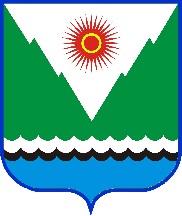 арарпостановление«____»_______________20___ й.№ _____    «____»________________20____ г.